
REPUBLIC OF ALBANIA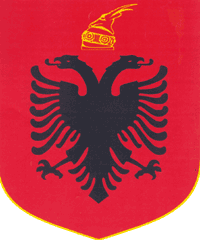 CENTRAL ELECTIONC COMMISSIONDECISIONON ALLOCATION OF MANDATES AMONG POLITICAL PARTIES IN ELECTION ZONE FIER REGION, FOR JUNE 25, 2017 PARLIAMENTARY ELECTIONS  The Central Election Commission, in its meeting on 12.07.2017, with the participation of:Klement	ZGURI -		ChairmanDenar		BIBA -			Deputy ChairmanBledar		SKENDERI -		MemberEdlira 		JORGAQI -		MemberGëzim 		VELESHNJA -		MemberHysen		OSMANAJ -		MemberVera		SHTJEFNI -		MemberExamined the issue with:OBJECT: 	Allocation of mandates among political parties in the election zone FIER region, in 2017 parliamentary electionsLEGAL REFERENCE: Article 21, point 7, article 162 and article 163, point 5, of law No. 10019 dated 29.12.2008 “The Electoral Code of the Republic of Albania”, amended.The CEC, after examining the submitted documentation and hearing the discussions of the representatives of political parties,  NOTESThe Central Election Commission, with its decision no. 11, dated 27.06.2017 “On the tabulation of the election result in election zone FIER region”, has approved the Aggregate Table of results for this zone.  No complaint was filed by the electoral subjects against the CEC decision, within the legal deadline. According to article 162, point 1, of the Electoral Code of the Republic of Albania, the CEC calculates the allocation of mandates for the respective election zone.The results for FIER region for the political parties are as follows: According to article 162, point 1, the political parties which have received less than 3% of the valid votes in the respective zone are not eligible to win mandates. The political parties eligible to be part of the mandate calculation scheme are as follows:  According to article 162, point 2, the number of the valid votes at an election zone level for each electoral subject is divided by subsequent/progressive natural numbers, called dividers, starting from 1 and ending with the natural number that corresponds to the number of mandates allocated in the election zone FIER region, which is __, according to the Decision 48/2017 of the Albanian parliament.   According to article 162, point 4, the dividers from each division, are listed in an ascending order, and on their side is listed the subject belonging to the respective quotient. The ordering continues until the number of quotients corresponds to the mandates to be allocated in the electoral zone FIER region, which is 16. The result is as follows:Based on Article 162, item 5, the number of mandates that an electoral subject gets corresponds to the quotients included in the above list. Based on article 163, item 5, after the completion of the procedures for the allocation of seats to each political party in accordance with this article, the CEC determines the nominal seats for each political party based on the multi- name list of political parties, approved by CEC.FOR THESE REASONSThe Central Election Commission based on Article 21, item 1, and Article 162 and 163 , of Law No.10019 dated 29.12.2008 “The Electoral Code of the Republic of Albania”, amended,DECIDED: To allocate the mandates for political parties in the electoral zone FIER region, as follows:To announce the winning candidates for member of Parlament from the multi-name list of political parties, approved by CEC for the  FIER Region, as follows:3.	This Decision comes immediately into effect.A complaint can be filed against this decision in the Electoral College, Tirana Court of Appeals, within five days from its publication.  Klement       ZGURI -		ChairmanDenar		BIBA -		Deputy ChairmanBledar		SKENDERI -		MemberEdlira 		JORGAQI -		MemberGëzim 	VELESHNJA -	MemberHysen		OSMANAJ -		MemberVera		SHTJEFNI -		MemberNr.Electoral SubjectVotesPercentage1Partia Socialiste e Shqipërisë104.16257,15%2Partia Demokratike46.79925,68%3Lëvizja Socialiste për Integrim21.38011,73%4Partia Drejtësi,Integrim dhe Unitet6.3483,48%5Lista e Barabarte1.6150,89%6Partia Demokracia Sociale5480,30%7Fryma e Re Demokratike3380,19%8Partia Republikane Shqiptare3270,18%9Partia Kristian Demokrate e Shqipërisë1560,09%10Sfida per Shqiperine1430,08%11Partia Komuniste e Shqipërisë1150,06%12Partia Aleanca Demokristiane810,04%13Partia Social Demokrate e Shqipërisë800,04%14Aleanca Popullore per Drejtesi470,03%15Partia Bashkimi Demokristian Shqiptar420,02%16Aleanca Arbnore Kombëtare340,02%17Aleanca Demokratike330,02%18Minoriteti Etnik Grek për të Ardhmen210,01%Total182.269100%Electoral SubjectVotesPartia Socialiste e Shqipërisë104.162Partia Demokratike46.799Lëvizja Socialiste për Integrim21.380Partia Drejtësi,Integrim dhe Unitet6.3481234567891011PS104.16252.08134.72126.04120.83217.36014.88013.02011.57410.4169.469PD46.79923.40015.60011.7009.3607.8006.6865.8505.2004.6804.254LSI21.38010.6907.1275.3454.2763.5633.0542.6732.3762.1381.944PDIU6.3483.1742.1161.5871.2701.058907794705635577Nr.Subjekti zgjedhorHerësit1Partia Socialiste e Shqipërisë104.1622Partia Socialiste e Shqipërisë52.0813Partia Demokratike46.7994Partia Socialiste e Shqipërisë34.7215Partia Socialiste e Shqipërisë26.0416Partia Demokratike23.4007Lëvizja Socialiste për Integrim21.3808Partia Socialiste e Shqipërisë20.8329Partia Socialiste e Shqipërisë17.36010Partia Demokratike15.60011Partia Socialiste e Shqipërisë14.88012Partia Socialiste e Shqipërisë13.02013Partia Demokratike11.70014Partia Socialiste e Shqipërisë11.57415Lëvizja Socialiste për Integrim10.69016Partia Socialiste e Shqipërisë10.4161Partia Socialiste e Shqipërisë102Partia Demokratike43Lëvizja Socialiste për Integrim2Total16PARTIA SOCIALISTE E SHQIPËRISË1ERION MIRDASH BRAÇE2ADELINA PETRAQ RISTA3BASHKIM MUHAMET FINO4ISMET SHYQYRI BEQIRAJ5ANTONETA NASI DHIMA6BUJAR AVDULLA ÇELA7TATIANA NUREDIN PIRO(NURÇE)8ANDUEL FATMIR XHINDI9GRAMOZ KASO RUÇI10XHEVIT QEMAL BUSHAJPARTIA DEMOKRATIKE1ENKELEJD LUTFI ALIBEAJ2GENC STEFAN POLLO3MYSLIM NAZIF MURRIZI4LUAN RAMADAN BACILËVIZJA SOCIALISTE PËR INTEGRIM1PETRIT KOZMA VASILI2ROBERT THOMA BITRI